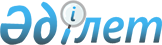 О внесении изменений в постановление акимата Осакаровского района от 9 июня 2015 года № 32/07 "Об утверждении Положения государственного учреждения "Аппарат акима Дальнего сельского округа Осакаровского района Карагандинской области"
					
			Утративший силу
			
			
		
					Постановление акимата Осакаровского района Карагандинской области от 17 августа 2015 года № 42/01. Зарегистрировано Департаментом юстиции Карагандинской области 8 сентября 2015 года № 3399. Утратило силу постановлением акимата Осакаровского района Карагандинской области от 27 апреля 2016 года № 21/03
      Сноска. Утратило силу постановлением акимата Осакаровского района Карагандинской области от 27.04.2016 № 21/03 (вводится в действие по истечении десяти календарных дней после дня его первого официального опубликования).
      В соответствии с  пунктом 4 статьи 38 Закона Республики Казахстан от 23 января 2001 года "О местном государственном управлении и самоуправлении в Республике Казахстан",  подпунктом 8) статьи 18 Закона Республики Казахстан от 1 марта 2011 года "О государственном имуществе" и на основании совместного  постановления акимата Карагандинской области от 5 июня 2015 года № 30/04 и решения XXXV сессии Карагандинского областного маслихата от 25 июня 2015 года № 399 "О наименовании ряда составных частей городов областного значения и переименовании некоторых сельских населенных пунктов в Карагандинской области" (зарегистрировано в Реестре государственной регистрации нормативных правовых актов № 3322) акимат района ПОСТАНОВЛЯЕТ:
      1. Внести в  постановление акимата Осакаровского района от 9 июня 2015 года № 32/07 "Об утверждении Положения государственного учреждения "Аппарат акима Дальнего сельского округа Осакаровского района Карагандинской области" (зарегистрировано в Реестре государственной регистрации нормативных правовых актов № 3303, опубликовано в информационно-правовой системе "Әділет" 16 июля 2015 года, в районной газете "Сельский труженик" 18 июля 2015 года № 29 (7461)) следующие изменения:
       заголовок указанного постановления изложить в следующей редакции:
      "Об утверждении Положения государственного учреждения "Аппарат акима сельского округа Жансары Осакаровского района Карагандинской области";
       пункт 1 указанного постановления изложить в следующей редакции:
      "1. Утвердить прилагаемое Положение государственного учреждения "Аппарат акима сельского округа Жансары Осакаровского района Карагандинской области".";
      в  Положении государственного учреждения "Аппарат акима Дальнего сельского округа Осакаровского района Карагандинской области", утвержденном указанным постановлением:
      по всему тексту слова "Аппарат акима Дальнего сельского округа Осакаровского района Карагандинской области" заменить словами "Аппарат акима сельского округа Жансары Осакаровского района Карагандинской области".
      2. Контроль за выполнением данного постановления возложить на руководителя аппарата акима района Абилсеитову Валентину Владимировну.
      3. Настоящее постановление вводится в действие со дня его первого официального опубликования.
					© 2012. РГП на ПХВ «Институт законодательства и правовой информации Республики Казахстан» Министерства юстиции Республики Казахстан
				
Аким Осакаровского района
Н. Абильдин